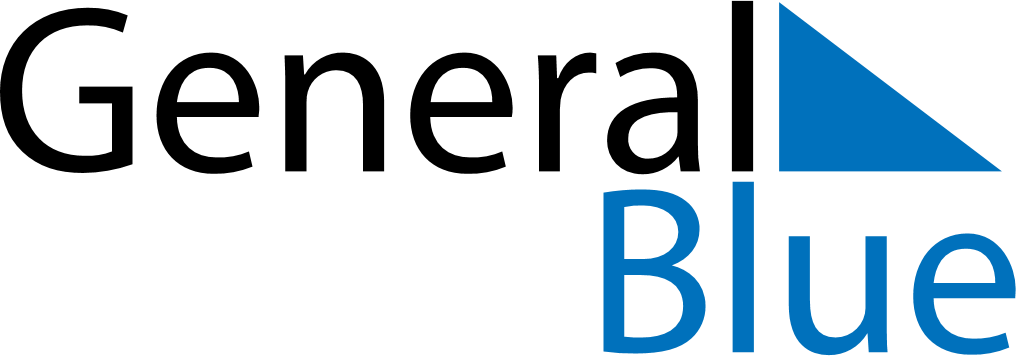 Weekly Meal Tracker June 27, 2027 - July 3, 2027Weekly Meal Tracker June 27, 2027 - July 3, 2027Weekly Meal Tracker June 27, 2027 - July 3, 2027Weekly Meal Tracker June 27, 2027 - July 3, 2027Weekly Meal Tracker June 27, 2027 - July 3, 2027Weekly Meal Tracker June 27, 2027 - July 3, 2027SundayJun 27MondayJun 28MondayJun 28TuesdayJun 29WednesdayJun 30ThursdayJul 01FridayJul 02SaturdayJul 03BreakfastLunchDinner